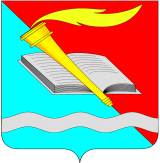 АДМИНИСТРАЦИЯ ФУРМАНОВСКОГО МУНИЦИПАЛЬНОГО РАЙОНА ПОСТАНОВЛЕНИЕ от ________________2020			                                                  № __________г. Фурманов О внесении изменений в постановление администрации Фурмановского муниципального района от 24.06.2016 №500 «О мерах отбывания наказания в виде обязательных и (или) исправительных работ лицами, осужденными судом»В соответствии со статьями 49, 50 Уголовного кодекса Российской Федерации, статьями 25, 39 Уголовно-исполнительного кодекса Российской Федерации, Федеральным законом от 06.10.2003 №131- ФЗ «Об общих принципах организации местного самоуправления в Российской Федерации», руководствуясь Уставом Фурмановского муниципального района, администрация Фурмановского муниципального района п о с т а н о в л я е т:Внести в постановление администрации Фурмановского муниципального района от 24.06.2016 № 500 «О мерах отбывания наказания в виде обязательных и (или) исправительных работ лицами, осужденными судом» (далее – Постановление) следующие изменения:В приложении №2 к Постановлению дополнить строку:2. Постановление вступает в силу с момента подписания.3. Опубликовать постановление в официальном издании «Вестник администрации Фурмановского муниципального района и Совета Фурмановского муниципального района», а также разместить на официальном сайте Фурмановского муниципального района.4. Контроль за исполнением настоящего постановления возложить на заместителя главы администрации Фурмановского муниципального района Клюева А. А. Глава Фурмановского муниципального района                                                               Р. А. СоловьевЮ. В. Устинова21225ООО «ТехСтройСнаб»г. Фурманов,ул. Набережная, д. 21- уборка поселенческих и придомовых территорий;- благоустройство, санитарная очистка и озеленение территорий;- погрузочно – разгрузочные работы;-  подсобные работыпо графику организации (в зависимости от вида наказания)по графику организации (в зависимости от вида наказания)